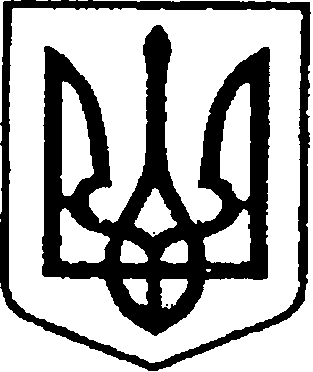 УКРАЇНАЧЕРНІГІВСЬКА ОБЛАСТЬМІСТО НІЖИНМ І С Ь К И Й  Г О Л О В А  Р О З П О Р Я Д Ж Е Н Н Явід    06  грудня 2021 р.	                     м. Ніжин		                               № 328Про створення робочої групи з розгляду звернень жителів вулиць Липіврізька, Березанська та прилеглих провулків у м.Ніжині щодо здійснення підприємницької діяльності ТОВ “Оксамит смаку”Відповідно до статей 42, 59, 73 Закону України «Про місцеве самоврядування в Україні», Регламенту виконавчого комітету Ніжинської міської ради VIII скликання, затвердженого рішенням Ніжинської міської ради Чернігівської області  від 24 грудня 2020 року № 27 - 4/ 2020 та враховуючи звернення жителів вулиць Липіврізька, Березанська та прилеглих провулків          у м.Ніжині:	  1.Створити робочу групу з  розгляду звернень жителів вулиць Липіврізька, Березанська та прилеглих провулків у м.Ніжині щодо здійснення підприємницької діяльності ТОВ “Оксамит смаку” (далі Робоча група) та затвердити її персональний склад (додається).	2. У разі відсутності голови Робочої групи його повноваження здійснює заступник, у разі відсутності члена Робочої групи, участь у засіданнях робочої групи може брати представник відповідного структурного підрозділу виконавчого комітету чи державного органу. 	3. Засідання Робочої групи є правомочними за присутності не менше ніж половини від складу Робочої групи.	4. За результатами роботи Робочій групі надати міському голові  пропозиції щодо можливості вирішення питань, які викладені у зверненнях  жителів вулиць Липіврізька, Березанська та прилеглих провулків у м.Ніжині. 	3.Відділу економіки та інвестиційної діяльності виконавчого комітету Ніжинської міської ради (Гавриш Т.М.) забезпечити оприлюднення цього розпорядження на офіційному сайті Ніжинської міської ради.	4.Відділу з питань діловодства та роботи зі зверненнями громадян апарату виконавчого комітету Ніжинської міської ради (Остапенко С.В.) довести зміст цього розпорядження до відома членів робочої групи. 	5.Контроль за виконанням даного розпорядження покласти на першого заступника міського голови з питань діяльності виконавчих органів ради     Вовченка Ф.І.Міський голова                                                                 Олександр КОДОЛАВІЗУЮТЬ: Начальник відділу економікита інвестиційної діяльності                                                           Тетяна ГАВРИШПерший заступник міського головиз питань діяльності виконавчих органів ради	                      Федір ВОВЧЕНКОНачальник відділу юридично-кадрового                               забезпечення                                                                                     В’ячеслав ЛЕГАСКЛАДробочої групи з розгляду звернень жителів вулиць Липіврізька, Березанська та прилеглих провулків у м.Ніжині щодо здійснення підприємницької діяльності ТОВ “Оксамит смаку”Перший заступник міського голови  з питань діяльності виконавчих органів ради                                 Федір  ВОВЧЕНКОЗАТВЕРДЖЕНО розпорядженням міського голови№ 328    від  06    грудня 2021 р.№ПІБПосада1.Вовченко Федір Івановичголова робочої групи, перший заступник міського голови з питань діяльності виконавчих органів ради2.Гавриш Тетяна Миколаївназаступник голови робочої групи, начальник відділу економіки та інвестиційної діяльності виконавчого комітету Ніжинської міської ради3.Огієвська Олександра Олексіївнасекретар робочої групи, головний спеціаліст відділу з питань організації діяльності міської ради та її виконавчого комітету виконавчого комітету Ніжинської міської ради4.Рафальський Віктор Степановичначальник Ніжинського міськрайонного управління Головного управління Держпродспоживслужби в Чернігівській області (за згодою)5.НаріжнийЮрій Костянтиновичначальник  Ніжинського міськрайонного відділу ДУ «Чернігівський обласний центр                                                 контролю та профілактики хвороб                                                                        МОЗ України» (за згодою)6.Глотко Вячеслав Вячеславовичдепутат Ніжинської міської ради,  голова постійної комісії міської ради  з питань регулювання земельних відносин, архітектури, будівництва та охорони навколишнього середовища (за згодою)7.Олуковатий Володимир Вікторовичголовний спеціаліст-державний інспектор з охорони навколишнього природного середовища в Чернігівській області (за згодою)